«Не играй с огнем!»30 апреля профессиональный праздник отмечает пожарная охрана. В группе √3 "Звездочёт" состоялась встреча с отважным пожарным. Он рассказал детишкам о том, как надо вести себя в опасных ситуациях, показал предметы боевой одежды, пожарно-спасательный инвентарь, рассказал истории из личного опыта. Дети поздравили пожарного с праздником, сказали много приятных пожеланий 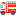 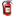 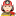 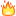 Воспитатели: Исаева О.А., Жолобова И.Н. 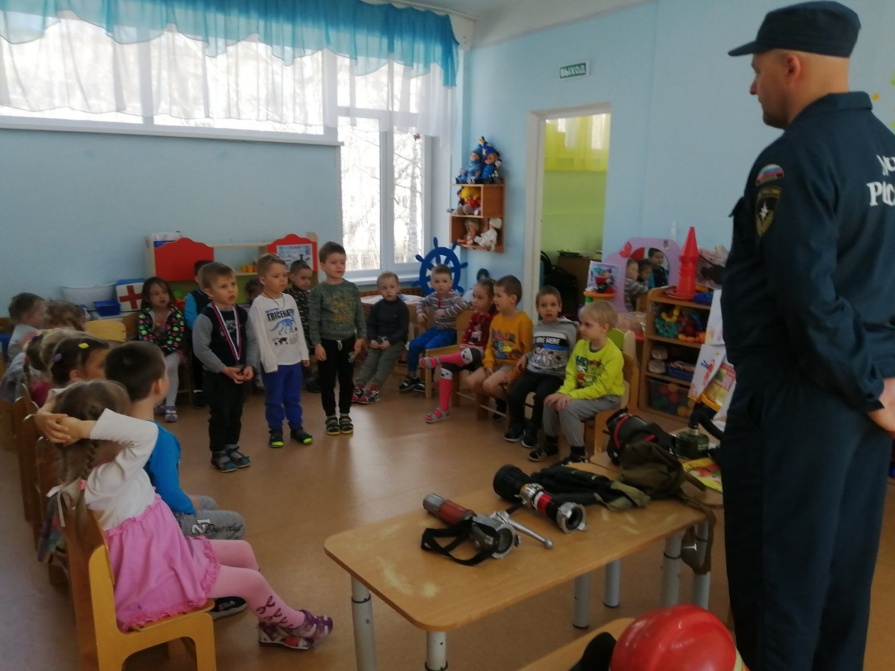 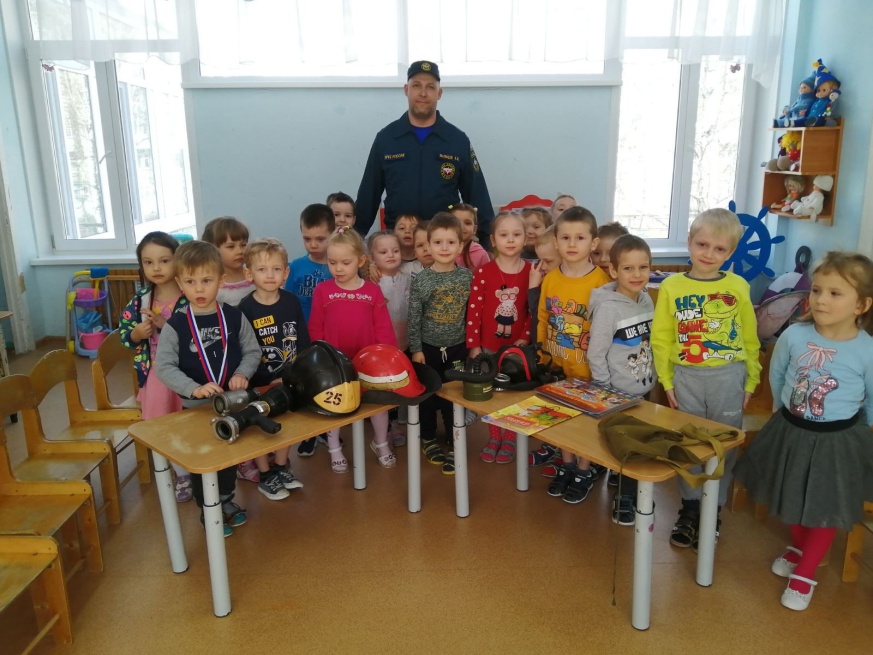 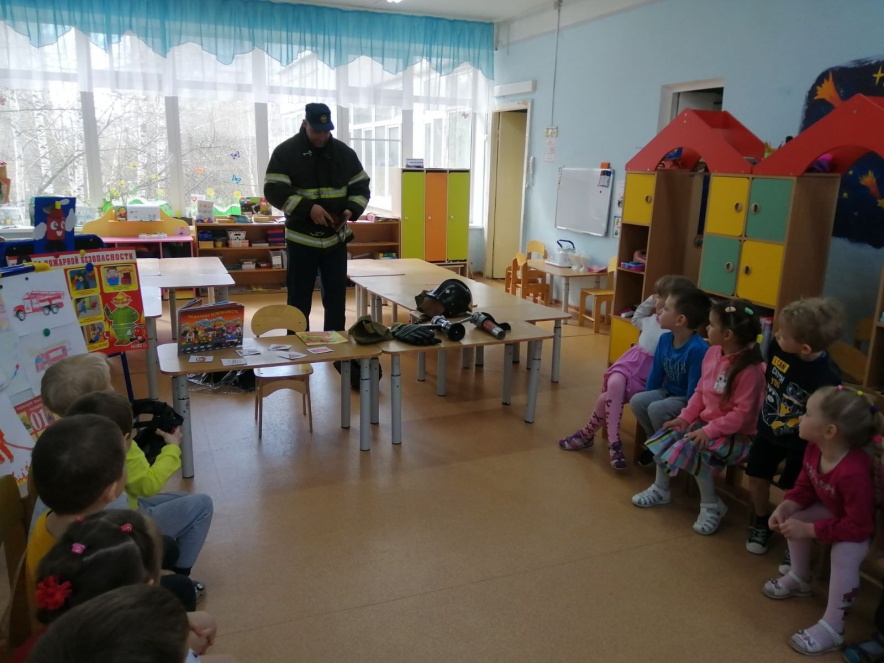 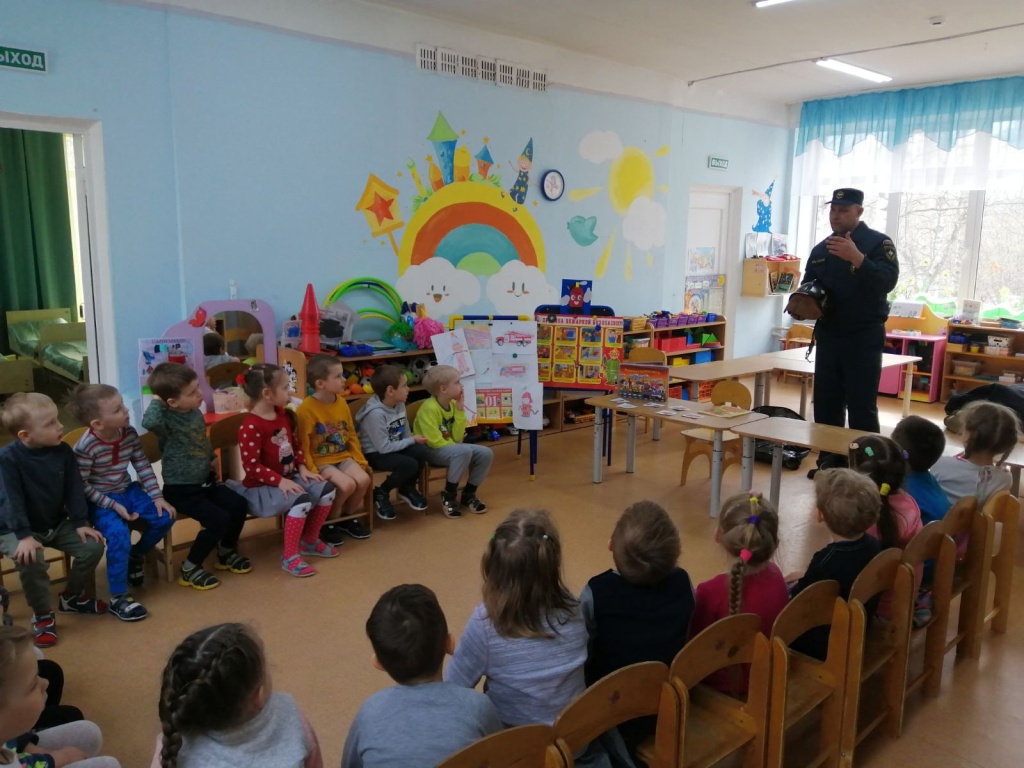 